CURRICULUM VITAEPersonal Information Personal Information Personal Information Personal Information Personal Information 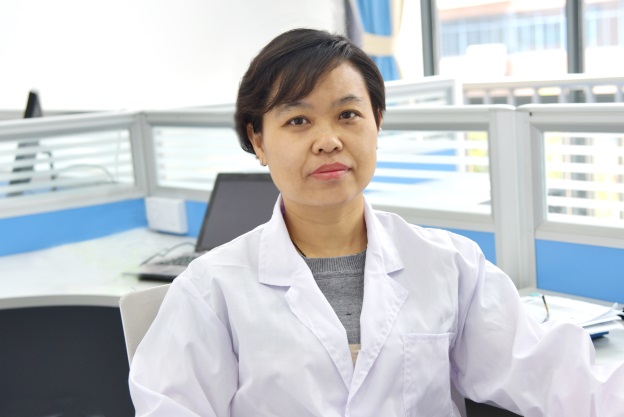 NameJuan XuGenderFemaleFemalePosition TitlePosition TitleProfessorProfessorProfessorWorking DepartmentWorking DepartmentCollege of Horticulture and Forestry SciencesCollege of Horticulture and Forestry SciencesCollege of Horticulture and Forestry SciencesEmailxujuan@mail.hzau.edu.cn xujuan@mail.hzau.edu.cn xujuan@mail.hzau.edu.cn xujuan@mail.hzau.edu.cn AddressKey Laboratory of Horticultural Plant Biology, Ministry of Education, Huazhong Agricultural University, Wuhan 430070, ChinaKey Laboratory of Horticultural Plant Biology, Ministry of Education, Huazhong Agricultural University, Wuhan 430070, ChinaKey Laboratory of Horticultural Plant Biology, Ministry of Education, Huazhong Agricultural University, Wuhan 430070, ChinaKey Laboratory of Horticultural Plant Biology, Ministry of Education, Huazhong Agricultural University, Wuhan 430070, ChinaTel+ 86-27-87286965+ 86-27-87286965Fax + 86-27-87282010+ 86-27-87282010Research Interest Research Interest Research Interest Research Interest Research Interest Research Interest Main field: Citrus quality biology and regulationRegulatory mechanism of citrus secondary metabolisms in citrus fruits, including carotenoids, flavonoids and volatile compoundsMain field: Citrus quality biology and regulationRegulatory mechanism of citrus secondary metabolisms in citrus fruits, including carotenoids, flavonoids and volatile compoundsMain field: Citrus quality biology and regulationRegulatory mechanism of citrus secondary metabolisms in citrus fruits, including carotenoids, flavonoids and volatile compoundsMain field: Citrus quality biology and regulationRegulatory mechanism of citrus secondary metabolisms in citrus fruits, including carotenoids, flavonoids and volatile compoundsMain field: Citrus quality biology and regulationRegulatory mechanism of citrus secondary metabolisms in citrus fruits, including carotenoids, flavonoids and volatile compoundsMain field: Citrus quality biology and regulationRegulatory mechanism of citrus secondary metabolisms in citrus fruits, including carotenoids, flavonoids and volatile compoundsProfessional MembershipsProfessional MembershipsProfessional MembershipsProfessional MembershipsProfessional MembershipsProfessional MembershipsEditorial board member of Scientia Horticulturae (2018.8-  )Editorial board member of Acta Horticulturae Sinica (2018.10-  )Editorial board member of Scientia Horticulturae (2018.8-  )Editorial board member of Acta Horticulturae Sinica (2018.10-  )Editorial board member of Scientia Horticulturae (2018.8-  )Editorial board member of Acta Horticulturae Sinica (2018.10-  )Editorial board member of Scientia Horticulturae (2018.8-  )Editorial board member of Acta Horticulturae Sinica (2018.10-  )Editorial board member of Scientia Horticulturae (2018.8-  )Editorial board member of Acta Horticulturae Sinica (2018.10-  )Editorial board member of Scientia Horticulturae (2018.8-  )Editorial board member of Acta Horticulturae Sinica (2018.10-  )Other RolesOther RolesOther RolesOther RolesOther RolesOther RolesReviewers for various internal and national journalsReviewers for various internal and national journalsReviewers for various internal and national journalsReviewers for various internal and national journalsReviewers for various internal and national journalsReviewers for various internal and national journalsEducation & Working ExperienceEducation & Working ExperienceEducation & Working ExperienceEducation & Working ExperienceEducation & Working ExperienceEducation & Working Experience2013.1 – present, Professor of fruit science, Huazhong Agricultural University2013.4 – 2014.4, Visiting scholar in The New Zealand Institute for Plant and food Research Limited2004.1 – 2012.12, Associate Professor of free science, Huazhong Agricultural University2006.9 – 2007.3, Visiting scholar in Italian National Agency for New Technology, Energy and the Environment (ENEA, Roma) 2002.7 – 2003.12, Lecturer of fruit science, Huazhong Agricultural University1999.9 – 2002.6, Ph.D., Fruit Science, Huazhong Agricultural University, Wuhan, China1997.7 – 1999.7, Assistant in Southern China University of Tropical Agriculture1994.9 – 1997.6, Master, Fruit Science, Huazhong Agricultural University, Wuhan, China1990.9 – 1994.6,B.A., Fruit Science, Huazhong Agricultural University, Wuhan, China2013.1 – present, Professor of fruit science, Huazhong Agricultural University2013.4 – 2014.4, Visiting scholar in The New Zealand Institute for Plant and food Research Limited2004.1 – 2012.12, Associate Professor of free science, Huazhong Agricultural University2006.9 – 2007.3, Visiting scholar in Italian National Agency for New Technology, Energy and the Environment (ENEA, Roma) 2002.7 – 2003.12, Lecturer of fruit science, Huazhong Agricultural University1999.9 – 2002.6, Ph.D., Fruit Science, Huazhong Agricultural University, Wuhan, China1997.7 – 1999.7, Assistant in Southern China University of Tropical Agriculture1994.9 – 1997.6, Master, Fruit Science, Huazhong Agricultural University, Wuhan, China1990.9 – 1994.6,B.A., Fruit Science, Huazhong Agricultural University, Wuhan, China2013.1 – present, Professor of fruit science, Huazhong Agricultural University2013.4 – 2014.4, Visiting scholar in The New Zealand Institute for Plant and food Research Limited2004.1 – 2012.12, Associate Professor of free science, Huazhong Agricultural University2006.9 – 2007.3, Visiting scholar in Italian National Agency for New Technology, Energy and the Environment (ENEA, Roma) 2002.7 – 2003.12, Lecturer of fruit science, Huazhong Agricultural University1999.9 – 2002.6, Ph.D., Fruit Science, Huazhong Agricultural University, Wuhan, China1997.7 – 1999.7, Assistant in Southern China University of Tropical Agriculture1994.9 – 1997.6, Master, Fruit Science, Huazhong Agricultural University, Wuhan, China1990.9 – 1994.6,B.A., Fruit Science, Huazhong Agricultural University, Wuhan, China2013.1 – present, Professor of fruit science, Huazhong Agricultural University2013.4 – 2014.4, Visiting scholar in The New Zealand Institute for Plant and food Research Limited2004.1 – 2012.12, Associate Professor of free science, Huazhong Agricultural University2006.9 – 2007.3, Visiting scholar in Italian National Agency for New Technology, Energy and the Environment (ENEA, Roma) 2002.7 – 2003.12, Lecturer of fruit science, Huazhong Agricultural University1999.9 – 2002.6, Ph.D., Fruit Science, Huazhong Agricultural University, Wuhan, China1997.7 – 1999.7, Assistant in Southern China University of Tropical Agriculture1994.9 – 1997.6, Master, Fruit Science, Huazhong Agricultural University, Wuhan, China1990.9 – 1994.6,B.A., Fruit Science, Huazhong Agricultural University, Wuhan, China2013.1 – present, Professor of fruit science, Huazhong Agricultural University2013.4 – 2014.4, Visiting scholar in The New Zealand Institute for Plant and food Research Limited2004.1 – 2012.12, Associate Professor of free science, Huazhong Agricultural University2006.9 – 2007.3, Visiting scholar in Italian National Agency for New Technology, Energy and the Environment (ENEA, Roma) 2002.7 – 2003.12, Lecturer of fruit science, Huazhong Agricultural University1999.9 – 2002.6, Ph.D., Fruit Science, Huazhong Agricultural University, Wuhan, China1997.7 – 1999.7, Assistant in Southern China University of Tropical Agriculture1994.9 – 1997.6, Master, Fruit Science, Huazhong Agricultural University, Wuhan, China1990.9 – 1994.6,B.A., Fruit Science, Huazhong Agricultural University, Wuhan, China2013.1 – present, Professor of fruit science, Huazhong Agricultural University2013.4 – 2014.4, Visiting scholar in The New Zealand Institute for Plant and food Research Limited2004.1 – 2012.12, Associate Professor of free science, Huazhong Agricultural University2006.9 – 2007.3, Visiting scholar in Italian National Agency for New Technology, Energy and the Environment (ENEA, Roma) 2002.7 – 2003.12, Lecturer of fruit science, Huazhong Agricultural University1999.9 – 2002.6, Ph.D., Fruit Science, Huazhong Agricultural University, Wuhan, China1997.7 – 1999.7, Assistant in Southern China University of Tropical Agriculture1994.9 – 1997.6, Master, Fruit Science, Huazhong Agricultural University, Wuhan, China1990.9 – 1994.6,B.A., Fruit Science, Huazhong Agricultural University, Wuhan, ChinaSelected PublicationsSelected PublicationsSelected PublicationsSelected PublicationsSelected PublicationsSelected PublicationsChen JJ#, Yuan ZY#, Zhang HP, Li WY, Shi MY, Peng ZX, Li MY, Tian J, Deng XX, Cheng YJ, Deng C, Xie ZZ, Zeng JW, Yao JL*, Xu J*. Cit1,2RhaT and two novel CitdGlcTs participate in flavor-related flavonoid metabolism during citrus fruit development. Journal of Experimental Botany, 2019, https://doi.org/10.1093/jxb/erz0811Wang SC, Yang CK, Tu H, Zhou JJ, Liu XQ, Cheng YJ, Luo J, Deng XX, Zhang HY*, Xu J*.  Characterization and metabolic diversity of flavonoids in citrus species. Scientific Reports, 2017: 10549, DOI:10.1038/s41598-017-10970-2Li WY#, Liu CH#, He M, Li JQ, Cai YQ, Ma YH, Xu J*. Largely different contents of terpenoids in beef red-flesh tangerine and its wild type. BMC Plant Biology, 2017, DOI: 10.1186/s12870-017-0988-4Zhang HP, Xie YX, Liu CH, Chen SL, Hu SS, Xie ZZ, Deng XX*, Xu J*. Comprehensive comparative analysis of volatile compounds in citrus fruits of different species. Food Chemistry, 2017, 230: 316-326Wang SC, Tu H, Wan J, Chen W, Liu XQ, Luo J, Xu J*, Zhang HY*. Spatio-temporal distribution and natural variation of metabolites in citrus fruits. Food Chemistry, 2016, 199: 8-17Xu J*, Ma LL, Jiang D, Zhu SP, Yan FH, Xie YX, Xie ZZ, Guo WW, Deng XX. Content evaluation of 4 furanocoumarin monomers in various citrus germplasms. Food Chemistry, 2015, 187: 75-81Chen JJ, Zhan HY, Pang YB, Cheng YJ, Deng XX, Xu J*. Comparative study of flavonoid production in lycopene-accumulated and blonde-flesh sweet oranges (Citrus sinensis) during fruit development. Food Chemistry, 2015, 184: 238-246Li SJ, Wang Z, Ding F, Sun D, Ma ZC, Cheng YJ, Xu J*. Content changes of bitter compounds in 'Guoqing No.1' Satsuma mandarin (Citrus unshiu Marc.) during fruit development of consecutive 3 seasons. Food Chemistry, 2014, 145: 963-969Cao HB, Zhang JC, Xu JD, YE JL, Yun Z, Xu Q, Xu J*, Deng XX*. Comprehending crystalline β-carotene accumulation by comparing engineered cell models and the natural carotenoid-rich system of citrus. Journal of Experimental Botany, 2012, 63 (12): 4403-4417Liu CH, Cheng YJ, Zhang HY, Deng XX, Chen F, Xu J*. Volatile constituents of wild citrus Mangshanyegan (Citrus nobilis Lauriro) peel oil. Journal of Agricultural and Food Chemistry, 2012, 60(10): 2617-2628Chen JJ#, Yuan ZY#, Zhang HP, Li WY, Shi MY, Peng ZX, Li MY, Tian J, Deng XX, Cheng YJ, Deng C, Xie ZZ, Zeng JW, Yao JL*, Xu J*. Cit1,2RhaT and two novel CitdGlcTs participate in flavor-related flavonoid metabolism during citrus fruit development. Journal of Experimental Botany, 2019, https://doi.org/10.1093/jxb/erz0811Wang SC, Yang CK, Tu H, Zhou JJ, Liu XQ, Cheng YJ, Luo J, Deng XX, Zhang HY*, Xu J*.  Characterization and metabolic diversity of flavonoids in citrus species. Scientific Reports, 2017: 10549, DOI:10.1038/s41598-017-10970-2Li WY#, Liu CH#, He M, Li JQ, Cai YQ, Ma YH, Xu J*. Largely different contents of terpenoids in beef red-flesh tangerine and its wild type. BMC Plant Biology, 2017, DOI: 10.1186/s12870-017-0988-4Zhang HP, Xie YX, Liu CH, Chen SL, Hu SS, Xie ZZ, Deng XX*, Xu J*. Comprehensive comparative analysis of volatile compounds in citrus fruits of different species. Food Chemistry, 2017, 230: 316-326Wang SC, Tu H, Wan J, Chen W, Liu XQ, Luo J, Xu J*, Zhang HY*. Spatio-temporal distribution and natural variation of metabolites in citrus fruits. Food Chemistry, 2016, 199: 8-17Xu J*, Ma LL, Jiang D, Zhu SP, Yan FH, Xie YX, Xie ZZ, Guo WW, Deng XX. Content evaluation of 4 furanocoumarin monomers in various citrus germplasms. Food Chemistry, 2015, 187: 75-81Chen JJ, Zhan HY, Pang YB, Cheng YJ, Deng XX, Xu J*. Comparative study of flavonoid production in lycopene-accumulated and blonde-flesh sweet oranges (Citrus sinensis) during fruit development. Food Chemistry, 2015, 184: 238-246Li SJ, Wang Z, Ding F, Sun D, Ma ZC, Cheng YJ, Xu J*. Content changes of bitter compounds in 'Guoqing No.1' Satsuma mandarin (Citrus unshiu Marc.) during fruit development of consecutive 3 seasons. Food Chemistry, 2014, 145: 963-969Cao HB, Zhang JC, Xu JD, YE JL, Yun Z, Xu Q, Xu J*, Deng XX*. Comprehending crystalline β-carotene accumulation by comparing engineered cell models and the natural carotenoid-rich system of citrus. Journal of Experimental Botany, 2012, 63 (12): 4403-4417Liu CH, Cheng YJ, Zhang HY, Deng XX, Chen F, Xu J*. Volatile constituents of wild citrus Mangshanyegan (Citrus nobilis Lauriro) peel oil. Journal of Agricultural and Food Chemistry, 2012, 60(10): 2617-2628Chen JJ#, Yuan ZY#, Zhang HP, Li WY, Shi MY, Peng ZX, Li MY, Tian J, Deng XX, Cheng YJ, Deng C, Xie ZZ, Zeng JW, Yao JL*, Xu J*. Cit1,2RhaT and two novel CitdGlcTs participate in flavor-related flavonoid metabolism during citrus fruit development. Journal of Experimental Botany, 2019, https://doi.org/10.1093/jxb/erz0811Wang SC, Yang CK, Tu H, Zhou JJ, Liu XQ, Cheng YJ, Luo J, Deng XX, Zhang HY*, Xu J*.  Characterization and metabolic diversity of flavonoids in citrus species. Scientific Reports, 2017: 10549, DOI:10.1038/s41598-017-10970-2Li WY#, Liu CH#, He M, Li JQ, Cai YQ, Ma YH, Xu J*. Largely different contents of terpenoids in beef red-flesh tangerine and its wild type. BMC Plant Biology, 2017, DOI: 10.1186/s12870-017-0988-4Zhang HP, Xie YX, Liu CH, Chen SL, Hu SS, Xie ZZ, Deng XX*, Xu J*. Comprehensive comparative analysis of volatile compounds in citrus fruits of different species. Food Chemistry, 2017, 230: 316-326Wang SC, Tu H, Wan J, Chen W, Liu XQ, Luo J, Xu J*, Zhang HY*. Spatio-temporal distribution and natural variation of metabolites in citrus fruits. Food Chemistry, 2016, 199: 8-17Xu J*, Ma LL, Jiang D, Zhu SP, Yan FH, Xie YX, Xie ZZ, Guo WW, Deng XX. Content evaluation of 4 furanocoumarin monomers in various citrus germplasms. Food Chemistry, 2015, 187: 75-81Chen JJ, Zhan HY, Pang YB, Cheng YJ, Deng XX, Xu J*. Comparative study of flavonoid production in lycopene-accumulated and blonde-flesh sweet oranges (Citrus sinensis) during fruit development. Food Chemistry, 2015, 184: 238-246Li SJ, Wang Z, Ding F, Sun D, Ma ZC, Cheng YJ, Xu J*. Content changes of bitter compounds in 'Guoqing No.1' Satsuma mandarin (Citrus unshiu Marc.) during fruit development of consecutive 3 seasons. Food Chemistry, 2014, 145: 963-969Cao HB, Zhang JC, Xu JD, YE JL, Yun Z, Xu Q, Xu J*, Deng XX*. Comprehending crystalline β-carotene accumulation by comparing engineered cell models and the natural carotenoid-rich system of citrus. Journal of Experimental Botany, 2012, 63 (12): 4403-4417Liu CH, Cheng YJ, Zhang HY, Deng XX, Chen F, Xu J*. Volatile constituents of wild citrus Mangshanyegan (Citrus nobilis Lauriro) peel oil. Journal of Agricultural and Food Chemistry, 2012, 60(10): 2617-2628Chen JJ#, Yuan ZY#, Zhang HP, Li WY, Shi MY, Peng ZX, Li MY, Tian J, Deng XX, Cheng YJ, Deng C, Xie ZZ, Zeng JW, Yao JL*, Xu J*. Cit1,2RhaT and two novel CitdGlcTs participate in flavor-related flavonoid metabolism during citrus fruit development. Journal of Experimental Botany, 2019, https://doi.org/10.1093/jxb/erz0811Wang SC, Yang CK, Tu H, Zhou JJ, Liu XQ, Cheng YJ, Luo J, Deng XX, Zhang HY*, Xu J*.  Characterization and metabolic diversity of flavonoids in citrus species. Scientific Reports, 2017: 10549, DOI:10.1038/s41598-017-10970-2Li WY#, Liu CH#, He M, Li JQ, Cai YQ, Ma YH, Xu J*. Largely different contents of terpenoids in beef red-flesh tangerine and its wild type. BMC Plant Biology, 2017, DOI: 10.1186/s12870-017-0988-4Zhang HP, Xie YX, Liu CH, Chen SL, Hu SS, Xie ZZ, Deng XX*, Xu J*. Comprehensive comparative analysis of volatile compounds in citrus fruits of different species. Food Chemistry, 2017, 230: 316-326Wang SC, Tu H, Wan J, Chen W, Liu XQ, Luo J, Xu J*, Zhang HY*. Spatio-temporal distribution and natural variation of metabolites in citrus fruits. Food Chemistry, 2016, 199: 8-17Xu J*, Ma LL, Jiang D, Zhu SP, Yan FH, Xie YX, Xie ZZ, Guo WW, Deng XX. Content evaluation of 4 furanocoumarin monomers in various citrus germplasms. Food Chemistry, 2015, 187: 75-81Chen JJ, Zhan HY, Pang YB, Cheng YJ, Deng XX, Xu J*. Comparative study of flavonoid production in lycopene-accumulated and blonde-flesh sweet oranges (Citrus sinensis) during fruit development. Food Chemistry, 2015, 184: 238-246Li SJ, Wang Z, Ding F, Sun D, Ma ZC, Cheng YJ, Xu J*. Content changes of bitter compounds in 'Guoqing No.1' Satsuma mandarin (Citrus unshiu Marc.) during fruit development of consecutive 3 seasons. Food Chemistry, 2014, 145: 963-969Cao HB, Zhang JC, Xu JD, YE JL, Yun Z, Xu Q, Xu J*, Deng XX*. Comprehending crystalline β-carotene accumulation by comparing engineered cell models and the natural carotenoid-rich system of citrus. Journal of Experimental Botany, 2012, 63 (12): 4403-4417Liu CH, Cheng YJ, Zhang HY, Deng XX, Chen F, Xu J*. Volatile constituents of wild citrus Mangshanyegan (Citrus nobilis Lauriro) peel oil. Journal of Agricultural and Food Chemistry, 2012, 60(10): 2617-2628Chen JJ#, Yuan ZY#, Zhang HP, Li WY, Shi MY, Peng ZX, Li MY, Tian J, Deng XX, Cheng YJ, Deng C, Xie ZZ, Zeng JW, Yao JL*, Xu J*. Cit1,2RhaT and two novel CitdGlcTs participate in flavor-related flavonoid metabolism during citrus fruit development. Journal of Experimental Botany, 2019, https://doi.org/10.1093/jxb/erz0811Wang SC, Yang CK, Tu H, Zhou JJ, Liu XQ, Cheng YJ, Luo J, Deng XX, Zhang HY*, Xu J*.  Characterization and metabolic diversity of flavonoids in citrus species. Scientific Reports, 2017: 10549, DOI:10.1038/s41598-017-10970-2Li WY#, Liu CH#, He M, Li JQ, Cai YQ, Ma YH, Xu J*. Largely different contents of terpenoids in beef red-flesh tangerine and its wild type. BMC Plant Biology, 2017, DOI: 10.1186/s12870-017-0988-4Zhang HP, Xie YX, Liu CH, Chen SL, Hu SS, Xie ZZ, Deng XX*, Xu J*. Comprehensive comparative analysis of volatile compounds in citrus fruits of different species. Food Chemistry, 2017, 230: 316-326Wang SC, Tu H, Wan J, Chen W, Liu XQ, Luo J, Xu J*, Zhang HY*. Spatio-temporal distribution and natural variation of metabolites in citrus fruits. Food Chemistry, 2016, 199: 8-17Xu J*, Ma LL, Jiang D, Zhu SP, Yan FH, Xie YX, Xie ZZ, Guo WW, Deng XX. Content evaluation of 4 furanocoumarin monomers in various citrus germplasms. Food Chemistry, 2015, 187: 75-81Chen JJ, Zhan HY, Pang YB, Cheng YJ, Deng XX, Xu J*. Comparative study of flavonoid production in lycopene-accumulated and blonde-flesh sweet oranges (Citrus sinensis) during fruit development. Food Chemistry, 2015, 184: 238-246Li SJ, Wang Z, Ding F, Sun D, Ma ZC, Cheng YJ, Xu J*. Content changes of bitter compounds in 'Guoqing No.1' Satsuma mandarin (Citrus unshiu Marc.) during fruit development of consecutive 3 seasons. Food Chemistry, 2014, 145: 963-969Cao HB, Zhang JC, Xu JD, YE JL, Yun Z, Xu Q, Xu J*, Deng XX*. Comprehending crystalline β-carotene accumulation by comparing engineered cell models and the natural carotenoid-rich system of citrus. Journal of Experimental Botany, 2012, 63 (12): 4403-4417Liu CH, Cheng YJ, Zhang HY, Deng XX, Chen F, Xu J*. Volatile constituents of wild citrus Mangshanyegan (Citrus nobilis Lauriro) peel oil. Journal of Agricultural and Food Chemistry, 2012, 60(10): 2617-2628Chen JJ#, Yuan ZY#, Zhang HP, Li WY, Shi MY, Peng ZX, Li MY, Tian J, Deng XX, Cheng YJ, Deng C, Xie ZZ, Zeng JW, Yao JL*, Xu J*. Cit1,2RhaT and two novel CitdGlcTs participate in flavor-related flavonoid metabolism during citrus fruit development. Journal of Experimental Botany, 2019, https://doi.org/10.1093/jxb/erz0811Wang SC, Yang CK, Tu H, Zhou JJ, Liu XQ, Cheng YJ, Luo J, Deng XX, Zhang HY*, Xu J*.  Characterization and metabolic diversity of flavonoids in citrus species. Scientific Reports, 2017: 10549, DOI:10.1038/s41598-017-10970-2Li WY#, Liu CH#, He M, Li JQ, Cai YQ, Ma YH, Xu J*. Largely different contents of terpenoids in beef red-flesh tangerine and its wild type. BMC Plant Biology, 2017, DOI: 10.1186/s12870-017-0988-4Zhang HP, Xie YX, Liu CH, Chen SL, Hu SS, Xie ZZ, Deng XX*, Xu J*. Comprehensive comparative analysis of volatile compounds in citrus fruits of different species. Food Chemistry, 2017, 230: 316-326Wang SC, Tu H, Wan J, Chen W, Liu XQ, Luo J, Xu J*, Zhang HY*. Spatio-temporal distribution and natural variation of metabolites in citrus fruits. Food Chemistry, 2016, 199: 8-17Xu J*, Ma LL, Jiang D, Zhu SP, Yan FH, Xie YX, Xie ZZ, Guo WW, Deng XX. Content evaluation of 4 furanocoumarin monomers in various citrus germplasms. Food Chemistry, 2015, 187: 75-81Chen JJ, Zhan HY, Pang YB, Cheng YJ, Deng XX, Xu J*. Comparative study of flavonoid production in lycopene-accumulated and blonde-flesh sweet oranges (Citrus sinensis) during fruit development. Food Chemistry, 2015, 184: 238-246Li SJ, Wang Z, Ding F, Sun D, Ma ZC, Cheng YJ, Xu J*. Content changes of bitter compounds in 'Guoqing No.1' Satsuma mandarin (Citrus unshiu Marc.) during fruit development of consecutive 3 seasons. Food Chemistry, 2014, 145: 963-969Cao HB, Zhang JC, Xu JD, YE JL, Yun Z, Xu Q, Xu J*, Deng XX*. Comprehending crystalline β-carotene accumulation by comparing engineered cell models and the natural carotenoid-rich system of citrus. Journal of Experimental Botany, 2012, 63 (12): 4403-4417Liu CH, Cheng YJ, Zhang HY, Deng XX, Chen F, Xu J*. Volatile constituents of wild citrus Mangshanyegan (Citrus nobilis Lauriro) peel oil. Journal of Agricultural and Food Chemistry, 2012, 60(10): 2617-2628Additional Information Additional Information Additional Information Additional Information Additional Information Additional Information 